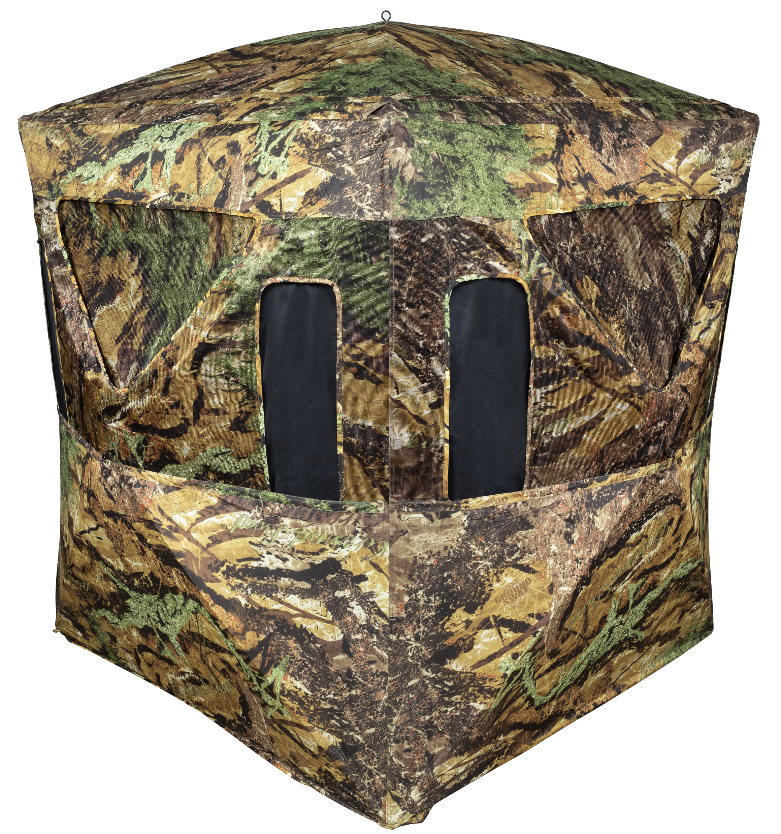 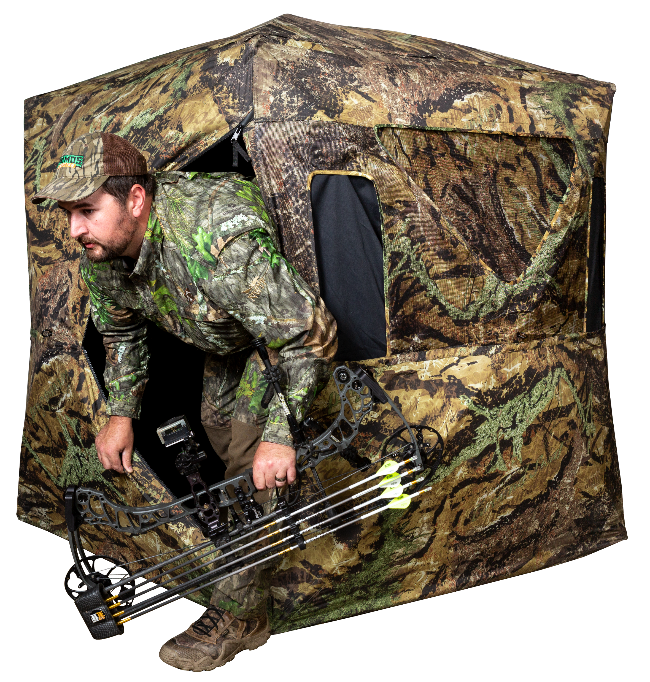 SKUNAMEUPCAVG RETAIL       65111Primos Smokescreen Ground Blind0-10135 65111-4$299.99